I საერთაშორისო კონფერენცია: „საქართველო და ქრისტიანული ცივილიზაცია“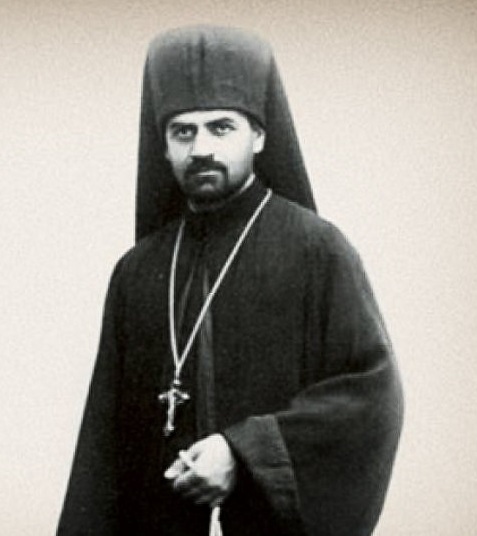 ინფორმაცია კონფერენციის შესახებცხადდება მონაწილეთა მიღება I საერთაშორისო კონფერენციაზე „საქართველო და ქრისტიანული ცივილიზაცია“, რომელიც ეძღვნება წმ. გრიგოლ ფერაძის დაბადების 120 წლისთავს.კონფერენცია ჩატარდება ივანე ჯავახიშვილის სახელობის თბილისის სახელმწიფო უნივერსიტეტში (მის.: ი. ჭავჭავაძის გამზირი, № 1).კონფერენციის თარიღი: 11-13 სექტემბერი, 2019 წ.კონფერენციაში მონაწილეობის მიღება უფასოა.კონფერენციის თემატიკა:მოხსენება შესაძლოა ეხებოდეს წმ. გრიგოლ ფერაძის ცხოვრებას და მოღვაწეობას, აგრეთვე ქართველოლოგიური დარგის ნებისმიერ საკითხს.კონფერენციის სამუშაო ენები: ქართული და ინგლისურიკონფერენციაში მონაწილეობის მიღება შეუძლიათ დოქტორანტებს, დოქტორებს და მასთან გათანაბრებულ აკადემიური ხარისხის პირებს.კონფერენციაში მონაწილეობის მსურველებმა, თეზისები უნდა გამოაგზავნონ (მაქს. 250 სიტყვა) შემდეგ ელექტრონულ მისამართზე: sopio.kadagishvili@tsu.geთეზისების გამოგზავნის ბოლო ვადაა: 2019 წლის 15 ივლისიინფორმაციას კონფერენციაში ჩართვის შესახებ მიიღებთ ელ-ფოსტაზე, არაუგვიანეს 2019 წლის 31 ივლისი.წარმოდგენილი მოხსენებები, რეცენზირების გავლის შემდეგ, გამოქვეყნდება ვარშავაში გამომავალ ქართველოლოგიურ ჟურნალში “Pro Georgia”.კონფერენციის ორგანიზატორები არიან: თსუ ივანე ჯავახიშვილის სახელობის ისტორიისა და ეთნოლოგიის ინსტიტუტი;ვარშავის უნივერსიტეტი, აღმოსავლეთ ევროპის კვლევის ცენტრი;კორნელი კეკელიძის სახელობის საქართველოს ხელნაწერთა ეროვნული ცენტრი;გიორგი ჩუბინაშვილის სახელობის ქართული ხელოვნების ისტორიის და ძეგლთა დაცვის კვლევის ეროვნული ცენტრი.კონფერენცია ხორციელდება შოთა რუსთაველის საქართველოს ეროვნული ფონდის მხარდაჭერით.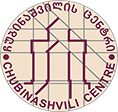 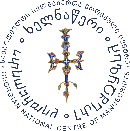 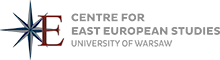 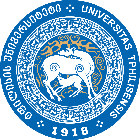 1st international conference: “Georgia in the Context of Christian Civilization”Call for PapersYou are kindly invited to the 1st international conference dedicated to the 120 anniversary from St. Grigol Peradze’s  birth: “Georgia in the Context of Christian Civilization”.The conference will be held in Tbilisi, Ivane Javakhishvili Tbilisi State University (I. Chavchavadze Ave. № 1).Dates of the conference: September 11-13, 2019.No registration fee required. Conference working languages: Georgian and English.Submission topics can be any paper devoted to Georgian Studies as well as studies dedicated to St. Grigol Peradze.Proposals for 15-minutes papers are required to send vie email (no more than 250 words in Sylfaen) on the following address: sopio.kadagishvili@tsu.geDeadline for abstracts submission: July 15, 2019.Selected participants will be informed no late than: July 31, 2019Selected papers will be published in “Pro Georgia. Journal of Kartvelological Studies” (University of Warsaw)The conference organizers:TSU Ivane Javakhishvili Institute of History and Ethnology;University of Warsaw, Centre for East European Studies;Korneli Kekelidze National Centre of Manuscripts;Giorgi Chubinashvili National Research Centre for Georgian Art History and Heritage.The conference is organizing with great support of Shota Rustaveli National Science Foundation of Georgia. 